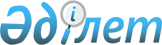 О переименовании улиц села Селетинское Ерейментауского районаРешение Аппарата акима села Селетинское Ерейментауского района Акмолинской области от 19 апреля 2010 года № 01. Зарегистрировано Управлением юстиции Ерейментауского района Акмолинской области 17 мая 2010 года № 1-9-151

      В соответствии с подпунктом 4 статьи 14 Закона Республики Казахстан от 8 декабря 1993 года «Об административно-территориальном устройстве Республики Казахстан», пунктом 2 статьи 35 Закона Республики Казахстан от 23 января 2001 года «О местном государственном управлении и самоуправлении в Республике Казахстан», с учетом мнения населения аким села Селетинское РЕШИЛ:



      1. Переименовать улицы села Селетинское Ерейментауского района:

      улицу Набережная на улицу имени Сакена Сейфуллина;

      улицу Ленина на улицу имени Ыбырай Алтынсарина;

      улицу Советская на улицу имени Абая Кунанбаева;

      улицу Дорожная на улицу имени Ахмета Байтурсунова;

      улицу Степная на улицу имени Кабанбай батыра;

      улицу Пятилетка на улицу имени Каныш Сатпаева;

      улицу Молодежная на улицу Бейбитшилик;

      улицу Целинная на улицу Женис;

      улицу Горького на улицу имени Аль-Фараби;

      улицу Энергетиков на улицу имени Алии Молдагуловой;

      улицу Кирово на улицу Достык.



      2. Контроль за исполнением настоящего решения оставляю за собой.



      3. Настоящее решение вступает в силу со дня государственной регистрации в Управлении юстиции Ерейментауского района и вводится в действие со дня официального опубликования.      Аким села Селетинское                      Абенов Г.Н.      «СОГЛАСОВАНО»      Начальник Государственного

      учреждения «Отдел культуры и

      развития языков

      Ерейментауского района»                    Адрешев М.Б.      Начальник Государственного

      учреждения «Отдел архитектуры и

      градостроительства

      Ерейментауского района»                    Батенов Н.К.
					© 2012. РГП на ПХВ «Институт законодательства и правовой информации Республики Казахстан» Министерства юстиции Республики Казахстан
				